Уважаемые родители!Ваши дети пользуются Интернетом, и вы знаете, насколько важно защитить их от неподобающего содержимого и нежелательных контактов. Вы всегда должны быть готовы помочь своим детям избежать опасных ситуаций.1.	Установите на компьютер специальные программные фильтры, которые могут блокировать всплывающие окна и сайты с определенной тематикой. Родительский контроль можно устанавливать непосредственно с помощью операционной системы и антивирусных программ.2.	Создайте на компьютере несколько учетных записей. Учетная запись администратора должна быть у родителя.3.	Поддерживайте доверительные отношения с ребенком, чтобы всегда быть в курсе, с какой информацией он сталкивается в сети.4.	Помните, что невозможно всегда находиться рядом с детьми и постоянно их контролировать. Доверительные отношения с детьми, открытый и доброжелательный диалог гораздо конструктивнее, чем постоянное отслеживание посещаемых сайтов и блокировка контентов.5.	Научите детей правильно реагировать на обидные слова или действия других пользователей. Не стоит общаться с агрессором и тем более пытаться ответить ему тем же. Лучше вообще покинуть данный ресурс и удалить оттуда личную информацию, если не получается решить проблему мирным путем. Лучший способ испортить хулигану его выходку — полностью игнорировать.6.	Помогите ребенку найти выход из ситуации - практически на всех форумах и сайтах есть возможность заблокировать обидчика, написать жалобу модератору или администрации сайта, потребовать удаления странички. Большинство социальных сетей и сервисов электронной почты имеют в настройках опцию «заблокировать пользователя» или «занести в черный список».7.	Если ребенок расстроен увиденным или попал в неприятную ситуацию (потратил деньги в результате интернет-мошенничества и пр.), постарайтесь его успокоить и вместе разберитесь в ситуации. Выясните, что привело к данному результату-	действия самого ребенка, недостаточность вашего контроля или незнание ребенком правил безопасного поведения в Интернете.8.	Обратите внимание, кого ребенок добавляет к себе в «друзья», с кем предпочитает общаться в сети - с ровесниками или людьми постарше.МУ МВД России «Оренбургское»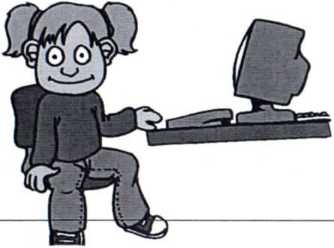 Объясните детям, что:далеко не все, что они могут прочесть или увидеть в Интернете - правда. Необходимо проверять информацию, увиденную в Интернете. Для этого существуют определенные правила проверки достоверности информации. Признак надежного сайта: авторство сайта, контактные данные авторов, источники информации, аккуратность в оформлении информации, актуальность данных.при общении в Интернете они должны быть дружелюбными с другими пользователями. Ни в коем случае не надо писать резкие и оскорбительные слова - читать грубости так же неприятно, как и слышать.нельзя разглашать в Интернете информацию личного характера (номер телефона, домашний адрес, название\номер школы, адрес электронной почты, личные фотографии и т.д.), а также пересылать виртуальным знакомым свои фото и видео.нельзя размещать в сети фотографии, по которым можно судить о материальном благополучии семьи, а также фотографии других людей без их разрешения.при общении на ресурсах, требующих регистрации (в чатах, на форумах, через сервисы мгновенного обмена сообщениями, в онлайн-играх), лучше не использовать реальное имя. Помогите им выбрать ник, не содержащий никакой личной информации.встречи с незнакомыми людьми из Интернета опасны. В сети человек может представиться кем угодно, поэтому на реальную встречу с интернет-другом надо обязательно ходить в сопровождении взрослых.